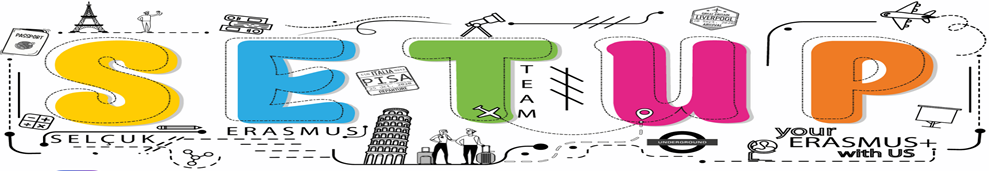 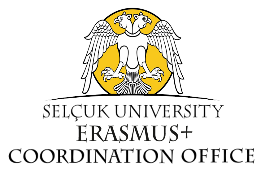 THEMATIC PARTNERSHIP FORM FOR ERASMUS+ (Blended Intensive Programme (BIP))If you need further support or have any questions, please contact e-mail: erasmus@selcuk.edu.trThank you!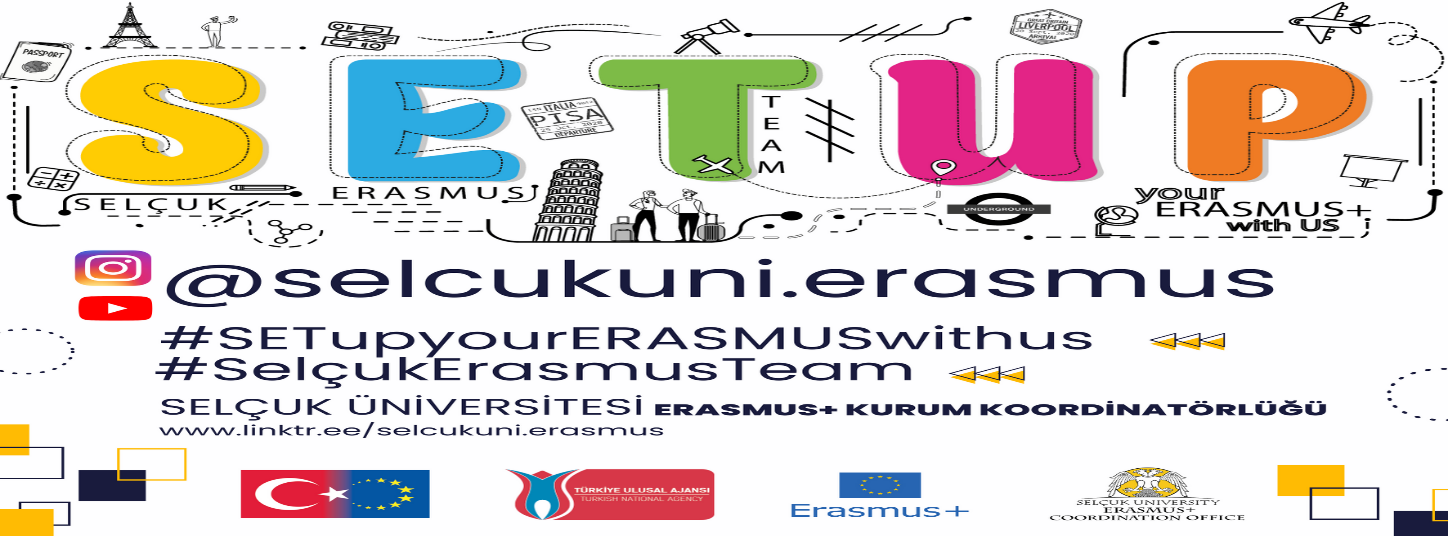 ERASMUS SUBJECT AREA /CODEPOLITICAL SCIENCE/INTERNATIONAL RELATIONS (Code.313/316)ERASMUS SUBJECT AREA /CODEPOLITICAL SCIENCE/INTERNATIONAL RELATIONS (Code.313/316)Coordinator/Host UniversityExpected PartnersThematic Focus Coordinator Faculty/ Department Relevant Features of the Faculty/DepartmentVenue for the in-person study period Time PeriodIn-person attendance periodVirtual attendance periodLanguage of instructionECTS